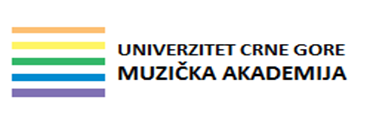 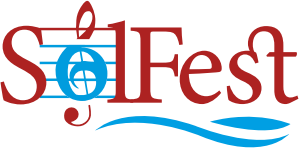 Prijava za učešće na festivalu solfeđaSOLFEST 2019.Cetinje, 21-22. mart 2019.Ime, prezime, godina rođenja_____________________________________________________Muzička škola, grad, država______________________________________________________Razred:     ___________Kategorija: __________Telefon:  ______________E-mail: _______________________________________________Ime i prezime predmetnog nastavnika:______________________________________Prijave učesnika treba dostaviti najkasnije do 6. marta 2019. godine  na e-mail adresu: vedranam@ucg.ac.me, sa naznakom: PRIJAVA SOLFEST 2019.Uz prijavu dostaviti ovjerenu priznanicu o uplati kotizacije  u visini od 10, 00 eura po učesniku.Kotizacija se uplaćuje na račun Muzičke akademije Cetinje, broj žiro-računa:  Univerzitet Crne Gore, Muzička akademija  Cetinje, CKB  510-376-76. Svrha uplate: Kotizacija  za SOLFEST 2019.U slučaju otkazivanja učešća, kotizacija se ne vraća.Napomena: Radi jednostavnosti, učesnici iz inostranstva kotizaciju mogu platiti i kada dođu na festival. Informacije o rasporedu nastupa učesnika i programu festivala biće blagovremeno objavljene na sajtu Muzičke akademije i proslijeđene školama putem e-maila.Za sve dodatne informacije slobodno nas kontaktirajte na broj telefona 069 019 881, docent dr Vedrana Marković.                                                                     Organizator festivala                                                                     Muzička akademija Cetinje